АДМИНИСТРАЦИЯ КРАСНОСЕЛЬКУПСКОГО РАЙОНАПОСТАНОВЛЕНИЕ«26» марта 2024 г.                                                                             № 102-Пс. КрасноселькупОб утверждении Порядка выявления и установления владельцев брошенных транспортных средств на территории муниципального округа Красноселькупский район Ямало-Ненецкого автономного округаВ соответствии с Гражданским кодексом Российской Федерации, Федеральным законом от 06.10.2003 № 131-ФЗ «Об общих принципах организации местного самоуправления в Российской Федерации», решением Думы Красноселькупского района от 21.06.2022 № 132 «Об утверждении Правил благоустройства территории муниципального округа Красноселькупский район Ямало-Ненецкого автономного округа», руководствуясь Уставом муниципального округа Красноселькупский район Ямало-Ненецкого автономного округа, Администрация Красноселькупского района постановляет:1. Утвердить прилагаемый Порядок выявления и установления владельцев брошенных транспортных средств на территории муниципального округа Красноселькупский район Ямало-Ненецкого автономного округа. 2. Опубликовать настоящее постановление в газете «Северный край» и разместить на официальном сайте муниципального округа Красноселькупский район Ямало-Ненецкого автономного округа.3. Настоящее постановление вступает в силу с момента его опубликования.4. Контроль за исполнением настоящего постановления возложить на первого заместителя Главы Администрации Красноселькупского района.Глава Красноселькупского района                                             Ю.В. Фишер                                                                  ПриложениеУТВЕРЖДЕНпостановлением АдминистрацииКрасноселькупского районаот «26» марта 2024 г. № 102-ППОРЯДОКвыявления и установления владельцев брошенных транспортных средств на территории муниципального округа Красноселькупский район Ямало-Ненецкого автономного округаI. Общие положения 1. Порядок разработан в целях организации благоустройства территории муниципального округа Красноселькупский район Ямало-Ненецкого автономного округа (далее – Красноселькупский район), реализации положений Гражданского кодекса Российской Федерации и определяет процедуру выявления и установления владельцев брошенных транспортных средств на территории Красноселькупского района.2. В целях реализации Порядка используются следующие понятия:- брошенное транспортное средство - транспортное средство, длительно (более 15 календарных дней подряд со дня составления акта осмотра транспортного средства, предусмотренного пунктом 7 Порядка) находящееся без движения и обладающее одним или совокупностью из признаков, указанных в пункте 3 Порядка;- владелец транспортного средства - собственник транспортного средства, а также лицо, владеющее транспортным средством на праве хозяйственного ведения или праве оперативного управления либо на ином законном основании, позволяющем ему принять меры по устранению нарушения по оставлению брошенного транспортного средства (далее - права на транспортное средство);- уполномоченные органы - орган (структурное подразделение) и территориальные органы (структурные подразделения) Администрации Красноселькупского района: 1) управление жизнеобеспечения села Красноселькуп на территории населенного пункта село Красноселькуп; 2) администрация села Толька на территории населенного пункта село Толька; 3) администрация села Ратта на территории населенного пункта село Ратта;- комиссия – комиссия по осмотру и вскрытию брошенных транспортных средств. Состав и порядок работы комиссии утверждается правовым актом Администрации Красноселькупского района. В состав комиссии входят должностные лица уполномоченного органа, ОМВД России «Красноселькупское» и управляющей компании (по согласованию);- иные понятия, используемые в Порядке, применяются в тех же значениях, что и в нормативных правовых актах Российской Федерации, Ямало-Ненецкого автономного округа и муниципальных правовых актах Красноселькупского района.3. Признаки транспортного средства, наличие которых (по отдельности или совокупности) позволяет предположить, что транспортное средство брошено:- разукомплектованность - отсутствие одного или нескольких конструктивных элементов транспортного средства: двери, колеса, стекла, капота, крышки багажника, крыла, шасси, иных узлов, агрегатов, деталей;- транспортное средство является местом скопления мусора, веток, листьев, снега, а также отсутствуют следы протектора шин (в зимний период);- наличие свободного доступа в транспортное средство;- отсутствие государственных регистрационных знаков;- видимые повреждения шин.4. При выявлении брошенного транспортного средства уполномоченный орган принимает меры по привлечению владельца транспортного средства к административной ответственности в соответствии с действующим законодательством.5. Уполномоченный орган осуществляет ведение учета брошенных транспортных средств путем внесения сведений в учетную карточку брошенного транспортного средства, оформляемую по форме в соответствии с приложением № 1 к Порядку (далее - учетная карточка). Сведения в учетную карточку вносятся не позднее 1 рабочего дня с даты регистрации документов и сведений, поступающих в уполномоченный орган в соответствии с Порядком.II. Выявление брошенных транспортных средств и их владельцев6. Выявление брошенных транспортных средств осуществляет уполномоченный орган в ходе осмотра территории, по обращениям физических или юридических лиц об обнаружении брошенного транспортного средства, информации правоохранительных, контрольных и надзорных органов.7. При выявлении брошенного транспортного средства уполномоченный орган в день такого выявления, а при поступлении обращения, предусмотренного пунктом 7 Порядка, - не позднее 1 рабочего дня со дня регистрации (поступления) обращения:- осуществляет визуальный осмотр транспортного средства и составляет акт осмотра по форме в соответствии с приложением № 2 к Порядку; при осмотре производится фотосъемка транспортного средства с целью фиксирования его состояния на момент выявления; материалы фотосъемки прилагаются к акту осмотра;- информирует владельца выявленного транспортного средства о возможном признании транспортного средства брошенным в случае непринятия им мер по устранению нарушений, выявленных при осмотре транспортного средства (устранение признаков, указанных в пункте 3 Порядка, либо перемещение брошенного транспортного средства с территории общего пользования либо дворовой территории) путем размещения уведомления по форме в соответствии с приложением № 3 к Порядку на ветровом стекле транспортного средства, а при невозможности размещения уведомления на ветровом стекле транспортного средства - на кузове транспортного средства со стороны водительского сидения, посредством фотосъемки фиксирует факт размещения данного уведомления и материалы фотосъемки прилагает к акту первичного осмотра.8. В случае отсутствия у брошенного транспортного средства государственного регистрационного знака, а также свободного доступа к идентификационному номеру транспортного средства (VIN), обеспечивает доступ к идентификационному номеру транспортного средства (VIN) по истечении 10 рабочих дней со дня размещения уведомления, указанного в абзаце 3 пункта 7 Порядка, путем проведения вскрытия брошенного транспортного средства.9. При проведении вскрытия брошенного транспортного средства участвуют представитель организации, осуществляющей вскрытие транспортного средства (по согласованию), представитель уполномоченного органа, представитель ОМВД России «Красноселькупское».10. Вскрытие брошенного транспортного средства производится способами, обеспечивающими максимальную целостность объекта.11. В день вскрытия брошенного транспортного средства составляется акт вскрытия брошенного транспортного средства по форме в соответствии с приложением № 4 к Порядку (далее - акт вскрытия). Акт вскрытия составляется в трех экземплярах и подписывается лицами, участвовавшими при вскрытии. В акте вскрытия указывается модель, цвет, время, дата и место проведения вскрытия брошенного транспортного средства, идентификационный номер транспортного средства (VIN), факт закрытия и опечатывания вскрытых узлов транспортного средства. При проведении вскрытия брошенного транспортного средства производится фотофиксация вскрываемых узлов транспортного средства, идентификационного номера транспортного средства (VIN). Материалы фотофиксации прилагаются к акту вскрытия.12. Непосредственно после осмотра вскрытого брошенного транспортного средства уполномоченный орган закрывает и опечатывает вскрытые узлы брошенного транспортного средства.13. В течение 2 рабочих дней со дня составления акта осмотра или акта вскрытия брошенного транспортного средства уполномоченный орган в целях установления владельца брошенного транспортного средства направляет письменные запросы и информацию в органы Государственной инспекции дорожного движения (далее - органы ГИБДД), территориальные отделы полиции, осуществляет размещение информации об обнаруженном брошенном транспортном средстве на официальном сайте Администрации Красноселькупского района (далее - официальный сайт).14. В течение 2 рабочих дней со дня регистрации ответа на запрос, предусмотренный пунктом 13 Порядка, содержащего информацию о владельце брошенного транспортного средства, уполномоченный орган направляет владельцу брошенного транспортного средства посредством почтового отправления либо вручает лично под подпись уведомление о необходимости принятия мер с установлением срока устранения нарушений в течение 5 календарных дней со дня его вручения по форме в соответствии с приложением № 5 к Порядку.15. В случае получения владельцем письменного уведомления о необходимости принятия мер либо вручения данного уведомления владельцу лично под подпись уполномоченный орган в течение 2 рабочих дней со дня истечения срока для устранения нарушения, предусмотренного пунктом 14 Порядка, осуществляет проверку исполнения уведомления о необходимости принятия мер, результаты которой фиксируются в акте проверки устранения нарушения по форме в соответствии с приложением № 6 к Порядку.16. В случае установления факта неисполнения владельцем требования уведомления о необходимости принятия мер, понуждение владельца к исполнению указанного требования производится уполномоченным органом в судебном порядке.Приложение № 1к Порядку выявления и установления владельцев брошенных транспортных средств на территории муниципального округа Красноселькупский район Ямало-Ненецкого автономного округа УЧЕТНАЯ КАРТОЧКА №___брошенного транспортного средства 	1. Дата заведения учетной карточки: ___________________________________.2. Сведения об источнике информации о брошенном транспортном средстве:_______________________________________________________________________.3.  Должность,  Ф.И.О.  лица,  составившего  акт  осмотра, дата составления акта:_______________________________________________________________________.4.  Дата вскрытия транспортного средства:_______________________________________________________________________.5. Дата  размещения  на  брошенном  транспортном  средстве  уведомления  о необходимости  принятия  мер по устранению допущенных нарушений, номер уведомления:_______________________________________________________________________.6.  Дата  размещения  информации  об  обнаруженном  транспортном средстве с признаками брошенной вещи на официальном сайте Администрации Красноселькупского района:_______________________________________________________________________.7.  Сведения  о  мерах  по  установлению владельца брошенного транспортного средства:_______________________________________________________________________________________________________________________________________________________________________________________________________________________.8.  Сведения о принятии владельцем транспортного средства мер по устранению допущенного нарушения:_______________________________________________________________________________________________________________________________________________________________________________________________________________________.9. Сведения о транспортном средстве:	10.  Сведения  о  судьбе  транспортного  средства: ________________________________________________________________________(ФИО, должность, подпись должностного лица, заполнившего учетную карточку)Приложение № 2к Порядку выявления и установления владельцев брошенных транспортных средств на территории муниципального округа Красноселькупский район Ямало-Ненецкого автономного округа АКТ № ____осмотра с.________________                                                          «____» ____________ 20___ г.
Осмотр начат в ___ ч. ___ мин.Осмотр окончен в ___ ч. ___ мин.
  _______________________________________________________________________(должность, Ф.И.О. лица, составившего акт)
произвел    осмотр    транспортного   средства,   обладающего   признаками, позволяющими    предположить,    что    транспортное    средство   брошено, расположенного ___________________________________________________________.(точное месторасположение, адресное описание)В ходе осмотра установлено следующее:1.   Признаки,  позволяющие  предположить,  что  транспортное  средство брошено:разукомплектованность:  отсутствие  одного  или  нескольких  конструктивных элементов транспортного средства:
 дверь;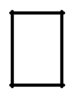 
 колесо;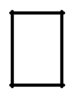 
 стекло;
 иные узлы, агрегаты, детали ___________________________________________.                                                    (указываются узлы, агрегаты, детали)
 транспортное  средство является местом скопления мусора, веток, листьев,снега  (в  зимний период), также отсутствуют следы протектора шин (в зимний период)
 наличие свободного доступа в транспортное средство;
 отсутствие государственных регистрационных знаков;
 видимые повреждения шин.
	2. Внешнее состояние транспортного средства следующее:________________________________________________________________________________________________________________________________________________________________________________________________________________________________________________________________________________________________________________________________________________________________________3. Транспортное средство имеет следующие идентификационные данные:________________________________________________________________________(указываются имеющиеся в наличии и свободно обозримые идентификационные ________________________________________________________________________ данные: VIN, номер кузова, шасси, двигатель, номер государственного ________________________________________________________________________регистрационного знака (при наличии))
    Приложение: материалы фотосъемки на __ листах.______________________________________/____________/_____________________             (должность лица, составившего акт)                          (подпись)               (расшифровка)Приложение № 3к Порядку выявления и установления владельцев брошенных транспортных средств на территории муниципального округа Красноселькупский район Ямало-Ненецкого автономного округаУВЕДОМЛЕНИЕ № ____о возможном признании транспортного средства брошенным
Уважаемый владелец транспортного средства!________________________________________________________________________ (должность, Ф.И.О. лица, составившего уведомление)произведен визуальный осмотр транспортного средства ________________________________________________________________________(указываются имеющиеся в наличии и свободно обозримые ________________________________________________________________________идентификационные данные: VIN, номер кузова, шасси, двигатель,_______________________________________________________________________,номер государственного регистрационного знака)
	В  ходе визуального осмотра установлены следующие признаки, позволяющие предположить, что транспортное средство брошено:________________________________________________________________________(указываются выявленные признаки)_______________________________________________________________________.Дополнительную информацию Вы можете получить по телефону: _____________._________________________________  (дата составления уведомления)___________________________________________/___________/________________               (должность лица, составившего уведомление)                 (подпись)             (расшифровка)Приложение № 4к Порядку выявления и установления владельцев брошенных транспортных средств на территории муниципального округа Красноселькупский район Ямало-Ненецкого автономного округаАКТ № ____вскрытия брошенного транспортного средства
с.________________                                                                  «___» _______ 20___ г.
Комиссия в составе:1. ______________________________________________________________________(Ф.И.О.)2. ______________________________________________________________________(Ф.И.О.)3. ______________________________________________________________________(Ф.И.О.)4. ______________________________________________________________________(Ф.И.О.)5. ______________________________________________________________________(Ф.И.О.)в  _______  часов  _______  минут  провела вскрытие транспортного средства:марка (модель) ________________________, цвет ______________________.Вскрытие брошенного транспортного средства проведено следующим способом _______________________________________________________________.При  проведении  вскрытия  брошенного  транспортного  средства вскрыты следующие узлы: _______________________________________________________________________________________________________________________________;установлен  следующий  идентификационный номер транспортного средства (VIN)_______________________________________________________________________.	При  проведении  вскрытия  брошенного  транспортного средства проведена фотофиксация  вскрываемых  узлов транспортного средства, идентификационного номера транспортного средства (VIN).После   обеспечения  доступа  к  идентификационному  номеру  брошенного транспортного средства (VIN) транспортное средство закрыто и опечатано.
	Приложение: материалы фотофиксации на __ листах.
	Подпись членов комиссии, составивших акт:1. _____________________________________2. _____________________________________3. _____________________________________4. _____________________________________5. _____________________________________Приложение № 5к Порядку выявления и установления владельцев брошенных транспортных средств на территории муниципального округа Красноселькупский район Ямало-Ненецкого автономного округаУВЕДОМЛЕНИЕ №____о необходимости принятия мер по устранению нарушения
                  Уважаемый _______________________________________!(имя, отчество владельца транспортного средства)
	В  соответствии  с  Порядком выявления, эвакуации, хранения, вскрытия и распоряжения брошенными транспортными средствами на территории муниципального округа Красноселькупский район Ямало-Ненецкого автономного округа (далее - Порядок), _______________________________________________________________________(должность, Ф.И.О. лица, производившего осмотр)произведен повторный визуальный осмотр транспортного средства ________________________________________________________________________(указываются имеющиеся в наличии и свободно обозримые идентификационные данные:_______________________________________________________________________,VIN, номер кузова, шасси, двигатель, номер государственного регистрационного знака)
в   результате  которого  установлено,  что  данное  транспортное  средство обладает    достаточными   признаками,   позволяющими   предположить,   что транспортное  средство  брошено.В  соответствии  с  ___________предусмотрена     административная ответственность за оставление брошенных транспортных средств на территориях общего  пользования  муниципального  образования, на дворовых территориях в виде  предупреждения  или  наложения  административного штрафа на граждан в размере _____________; на должностных лиц - ______________; на юридических лиц - _________________.На основании изложенного Вам необходимо в срок до «____» ________ 20___г. принять меры по устранению допущенного нарушения.В соответствии со статьей 236 Гражданского кодекса Российской Федерации собственник транспортного средства вправе обратиться в   уполномоченный орган по адресу: ______________________________________с заявлением об отказе от права собственности на транспортное средство.Подробную информацию Вы можете получить по телефону: _________________.______________________________     (дата составления уведомления)________________________________________/___________/____________________       (должность лица, составившего уведомление)                  (подпись)              (расшифровка)Приложение № 6к Порядку выявления и установления владельцев брошенных транспортных средств на территории муниципального округа Красноселькупский район Ямало-Ненецкого автономного округаАКТ № ____проверки устранения нарушенияс.________________                                                                      «___» _______ 20___ г.Проверка начата в ___ ч. ___ мин.Проверка окончена в ___ ч. ___ мин.
________________________________________________________________________(должность, Ф.И.О. лица, осуществившего проверку)произвел   проверку   выполнения  требования  уведомления  о  необходимости принятия мер от __________ № _____ (далее - уведомление).В результате проверки установлено ________________________________________________________________________(указываются обстоятельства, свидетельствующие ________________________________________________________________________о выполнении либо невыполнении требования уведомления,________________________________________________________________________а также вывод о выполнении либо невыполнении требования уведомления)_______________________________________________________________________.

______________________________/_____________/____________________________                       (должность)                                 (подпись)                            (расшифровка)Государственный регистрационный знакИдентификационный номерМарка, модель ТС